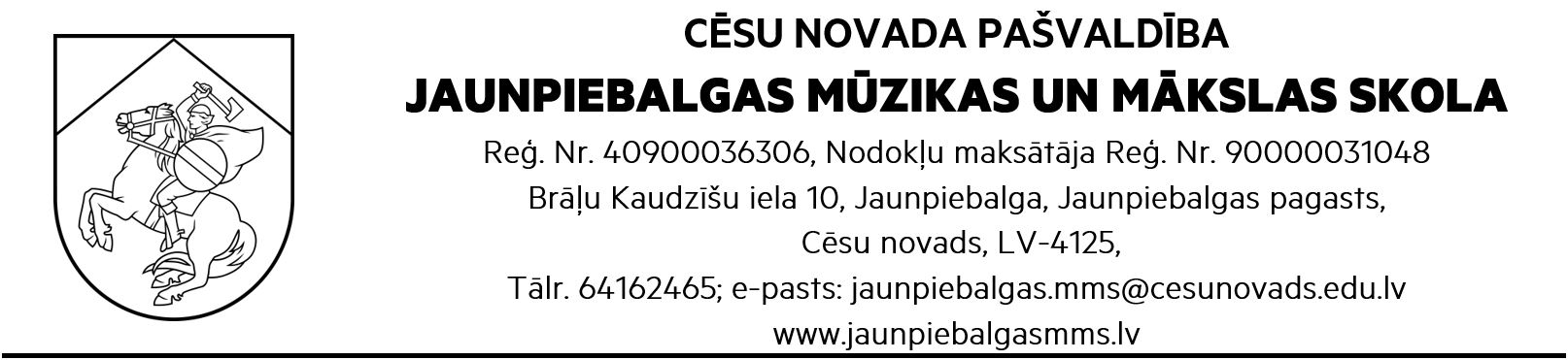 IEKŠĒJIE NOTEIKUMICēsu novada Jaunpiebalgas pagastāIekšējās kārtības noteikumi izglītojamajiemIzdoti saskaņā ar Valsts pārvaldes iekārtas likuma 72.panta pirmās daļas 1.punktu, Izglītības likuma 36. panta trešo daļu, 55. panta 8. punktuJaunpiebalgas Mūzikas un mākslas skolas NolikumuVispārīgie jautājumiJaunpiebalgas Mūzikas un mākslas skolas (turpmāk - Skola) Iekšējās kārtības noteikumi izglītojamajiem izstrādāti saskaņā ar Izglītības likumu, Bērnu tiesību aizsardzības likumu, un Jaunpiebalgas Mūzikas un mākslas skolas nolikumu (turpmāk – Nolikums). Noteikumi ir attiecināmi uz izglītojamajiem, vecākiem (likumīgajiem pārstāvjiem (turpmāk – vecākiem)), izglītības iestādes apmeklētājiem, kā arī uz izglītības iestādes administrāciju, pedagogiem un atbalsta personālu (turpmāk – darbiniekiem). Noteikumi ir izglītības iestādes iekšējo noteikumu neatņemama sastāvdaļa.Noteikumi nosaka: izglītības procesa organizāciju; izglītojamo tiesības un pienākumus; izglītojamo drošību un tiesību aizsardzību;izglītojamo vecāku tiesības un pienākumus;kārtību, kādā izglītojamos iepazīstina ar Iekšējās kārtības noteikumiem un drošības instrukcijām;atbildību par iekšējās kārtības noteikumu neievērošanu;pamudinājumu un apbalvojumu sistēmu; citus jautājumus, kurus Skola uzskata par būtiskiem.Iekšējās kārtības noteikumu ievērošana visiem audzēkņiem ir obligāta. Izglītības procesa organizācijaMācību gada un mācību semestru sākuma un beigu laiks tiek noteikts saskaņā ar Latvijas Republikas Ministru kabineta noteikumiem. Ekstremālos apstākļos vietējai pašvaldībai ir tiesības tos koriģēt.Mācības Skolā notiek piecas dienas nedēļā valstī noteikto darba dienu laikā. Ārpusstundu nodarbības un pasākumi var tikt organizēti arī brīvdienās.Izglītojamie Skolā ierodas laikā, lai līdz mācību stundu sākumam būtu klasē vai nodarbības vietā - ne vēlāk kā 5 minūtes pirms stundas sākuma.Ierodoties Skolā virsdrēbes jāatstāj garderobē 1. stāvā, jāpārvelk maiņas apavi un jānomazgā rokas (vai jādezinficē tās), mobilajiem tālruņiem jāiestata klusuma režīms un tie jānoliek savās somās. Atrasties Skolā virsdrēbēs un āra apavos ir aizliegts.Mācību un ārpusklases darbs Skolā notiek saskaņā ar stundu sarakstu, Skolas mācību un audzināšanas darba plānu un nodaļu darba plāniem.Stundu laiki:Mācību stundas garums ir 40 minūtes. Starpbrīžu ilgums 5 minūtes. Par mācību stundu saraksta izmaiņām tiek ziņots izglītojamajiem pēc iespējas savlaicīgāk. Papildus mācību stundām/nodarbībām mācību satura pilnīgākai apguvei var tikt noteiktas: izglītojamo individuālās konsultācijas ar pedagogiem; izglītojamo patstāvīgais darbs. Stundu saraksti tiek izvietoti Skolā uz ziņojumu dēļiem un e-klasē.Pirmssvētku dienās vai citos objektīvos gadījumos ar direktora rīkojumu var mainīt mācību stundu nodarbību grafiku un norises laiku.Informācija par ārpusstundu pasākumiem tiek izvietoti Skolā uz ziņojumu dēļiem un Skolas mājas lapā www.jaunpiebaglasmms.lv pēc direktora apstiprināta mācību darba un pasākumu plāna.Par paredzamajām mācību nodarbību izmaiņām izglītojamie un pēc iespējām arī vecāki tiek brīdināti iepriekšējā stundā. Grafiku par mācību gada noslēguma pārbaudījumiem izliek uz informācijas stenda katra mācību gada marta mēnesī. Mācību stundu un citu pasākumu laikā par kārtību klasē atbild izglītojamie un atbildīgais pedagogs. Pēc mācību stundas vai pasākuma klase jāsakārto. Pasākumi izglītojamajiem Skolā beidzas ne vēlāk kā plkst. 21.30. Izglītības iestādē par kārtību un netraucētu iespēju mācīties un strādāt atbild dežurants un pedagogi. Dežurants un pedagogi nekavējoties informē pedagogus par dežūras laikā konstatētajiem izglītības iestādes iekšējās kārtības noteikumu pārkāpumiem, īpaši par fizisko vardarbību, emocionālo vardarbību, narkotisko un psihotropo vielu lietošanas un izplatīšanas, kā arī izglītības iestādes materiālo vērtību bojāšanas gadījumiem. Ja izglītojamais pārkāpj Skolas Iekšējās kārtības noteikumus, pedagogs vai izglītības iestādes vadības pārstāvis var izglītojamā dienasgrāmatā (e-klasē) ierakstīt piezīmi, kas informē viņa vecākus par radušos situāciju.Izglītojamo vecāku un citu personu ierašanos Skolā uzrauga dežurante.Nepiederošas personas drīkst ienākt Skolā, piesakoties pie direktora un saskaņojot apmeklējumu. Mācību ekskursijas kā mācību metodes izmantošana ir Skolas kompetences jautājums.Mācību ekskursijas apmaksā Skola, tās dibinātājs vai valsts. Izglītojamo vecāki tās var finansēt brīvprātīgi.Izglītojamo tiesībasIegūt valsts un pašvaldības apmaksātu licencētu, mūsdienu prasībām atbilstošu profesionālās ievirzes pamatizglītības programmu un interešu izglītību, kā arī piedalīties ārpusstundu aktivitātēs un citos Skolas organizētajos pasākumos.Attīstīt savas muzikālās un radošās spējas, aktīvi iesaistoties mācību procesā.Apgūt pamatzināšanas un pamatprasmes konkrēta mūzikas instrumenta spēlē vai vizuāli plastiskās mākslas programmas priekšmetos.Saņemt motivētu savu zināšanu, prasmju un uzvedības novērtējumu 10 (desmit) baļļu sistēmā.Saņemt no pedagogiem savlaicīgu informāciju par mācību pārbaudījumiem un to apjomu, kā arī saņemt pedagoga palīdzību mācību satura apguvē.Mācību procesā izmantot Skolas telpas, nošu krātuvi, mācību līdzekļus, tehniskās ierīces (audio un video iekārtas) pedagoga klātbūtnē vai iepriekš saskaņojot ar pedagogiem, vai Skolas direktoru.Mācību un audzināšanas procesā brīvi izteikt un aizstāvēt savas domas un uzskatus, paust attieksmi par Skolas darba organizāciju, izglītības procesu un izteikt priekšlikumus Skolas dzīves pilnveidošanai, atbilstoši demokrātijas pamatprincipiem, neaizskarot cilvēka, Skolas un valsts cieņu un godu.Pārstāvēt Skolu dažādu mērogu pasākumos, konkursos, festivālos, izstādēs u.c.Iesaistīties Skolas padomes, Audzēkņu padomes darbā atbilstoši to nolikumiem un sabiedriskajā darbībā Skolā un novadā. Saņemt pamudinājumus un apbalvojumus par sasniegumiem mācību darbā. Priekšmeta pedagoga - uzslavas, mutiskas pateicības, ierakstus e-klasē, pateicības vecākiem. Pedagoģiskās padomes - atzinības, piemiņas balvu piešķiršana.Izglītojamajiem, kuru stundu apmeklējums ir mazāks par 50% attaisnojošu iemeslu dēļ, tiek piešķirts pagarinātais mācību gads. Pēc sekmīgas mācību pārbaudījumu nokārtošanas, izglītojamais mācības turpina nākamajā klasē. Ja mācību pārbaudījumi netiek sekmīgi nokārtoti, izglītojamais mācības turpina tajā pašā klasē.Tiesības uz nodrošinātu veselības un dzīvības aizsardzību Skolā un tās organizētajos pasākumos.Domstarpību gadījumos lūgt palīdzību Skolas administrācijai.Izglītojamo pienākumiApzinīgi un godprātīgi, atbilstoši savām spējām, apgūt Skolas mācību programmu prasības, būt radošiem, piedalīties Skolas rīkotajos pasākumos, konkursos, festivālos, mācību darba skatēs.Mācīties atbilstoši savām spējām, būt precīziem, regulāri izpildīt uzdoto.Uz mācību stundām ierasties savlaicīgi, saskaņā ar stundu sarakstu ne vēlāk kā 5 minūtes pirms pirmās stundas un būt gatavam mācībām pirms katras nākamās stundas. Ienākot skolā, virsdrēbes atstāt garderobē, pārvilkt ielas apavus.Ierasties Skolā tīrā un sakoptā apģērbā, kas atbilst vispārpieņemtajām lietišķā stila normām un nerada apstākļus traumām. Apģērbs nedrīkst attēlot vardarbību, narkotikas, smēķēšanu un alkoholu, vai citādi būt neatbilstošs morāles un ētikas normām Skolā. Apmeklēt mācību stundas atbilstoši stundu sarakstam.Mācību stundas izmantot tikai mācību mērķiem.Sekmīgi mācīties (atbilstoši savām spējām, cenšoties uzlabot savu sniegumu).Izglītojamajiem uz nodarbībām jābūt līdzi pedagoga noteiktajiem mācību līdzekļiem un dienasgrāmatai (mūzikas programmu izglītojamajiem).Mācību stundā precīzi izpildīt mācību priekšmeta pedagoga prasības un norādījumus, ar savu rīcību netraucēt darbu pārējiem izglītojamajiem. Būt savstarpēji izpalīdzīgiem, pieklājīgiem, iejūtīgiem, nepieļaut vardarbību, veicināt skolas un savas specialitātes prestižu.Katrs izglītojamais ir atbildīgs par kārtību klasē un par klasē esošā inventāra un materiāli tehnisko līdzekļu taupīgu un saudzējošu izmantošanu. Par ievērotajām nekārtībām, konstatētajiem skolas inventāra bojājumiem jāziņo pedagogam vai direktoram. (apzinātas vai nolaidīgas rīcības gadījumā bojātais inventārs jāsalabo vai Izglītojamā vecākiem jāatlīdzina materiālie zaudējumi). Būt pieklājīgam saskarsmē ar citiem izglītojamajiem, darbiniekiem un iestādes apmeklētājiem.Ievērot Skolas Iekšējās kārtības noteikumus, kā arī darbinieku un pedagogu likumīgās prasības.Uzņemties personīgo atbildību par savām mācībām un uzvedību Skolā un Skolas teritorijā.Ievērot Skolas Nolikumu un Iekšējās kārtības noteikumus, kā arī citus saistošos iekšējos noteikumus, ar kuriem izglītojamie iepazīstināti.Ar cieņu izturēties pret valsts un Skolas simboliem, kā arī dažādām rasēm, tautām, etniskajām grupām un to pārstāvjiem.Nokārtot ieskaites un pārbaudījumus atbilstoši to grafikam.Uz eksāmeniem, mācību koncertiem, ieskaitēm, skatēm, svētku pasākumiem ierasties svētku apģērbā, atbilstošos apavos. Ienākot skolā izslēgt mobilos telefonus, ievietot tos somā. Telefonus Skolas telpās atļauts lietot tikai gadījumos, kad tas nepieciešams mācību procesā un pedagogs to lūdz darīt, kā arī saziņai ar vecākiem pēc mācību nodarbībām.Līdz katra mācību gada 30. maijam nokārtot saistības ar Skolu – nodot Skolas iznomātos instrumentus vai materiālus, Skolas bibliotēkas materiālus vai pagarināt atļauju to lietošanai. Ievērot personīgās higiēnas prasības.Ievērot Skolas tradīcijas.Nekavējoties informēt Skolas darbiniekus, ja izglītojamais kādas personas darbībā saskata draudus savai vai citu personu drošībai.Rūpēties par Skolas vidi, inventāra saglabāšanu, kārtību un tīrību.Ievērot tīrību iestādē un sanitāri higiēniskās prasības koplietošanas telpās.Rūpēties par savu veselību, tai skaitā, ievērot personīgo higiēnu.Izglītojamajiem aizliegts nodarbību laikā ēst, košļāt košļājamo gumiju, bez vajadzības pārvietoties. Izglītojamie, kuri Skolā ierodas ar velosipēdiem, novieto tos paredzētajās vietās.Pēc stundām doties uz mājām, netraucējot mācību procesa norisi citiem izglītojamajiem un neuzkavējoties skolas telpās, izņemot gadījumus, kad izglītojamais, kurš dzīvo attālāk no skolas, gaida transportu vai tuviniekus, kas viņu nogādās mājās. Dodoties uz mājām, kas atrodas attālāk no skolas, rūpēties par savu veselību un dzīvību, ievērojot ceļu satiksmes noteikumus un neizmantot svešas gadījuma mašīnas, lai ātrāk nokļūtu mājās, jo tās var apdraudēt izglītojamā dzīvību un drošību. Ievērot drošības noteikumus mācību priekšmetu kabinetos mācību nodarbību laikā un Skolas organizētajos pasākumos.Precīzi izpildīt noteiktās prasības ārkārtas situācijās.Iesniegt skolai ārsta zīmi, ierodoties Skolā pēc slimošanas.Zināt, kāda ir atbildība par Iekšējās kārtības noteikumu nepildīšanu.Par apzinātu izglītojamo pienākumu nepildīšanu, izglītojamo var atskaitīt no SkolasIzglītojamo drošība un tiesību aizsardzībaIzglītojamajiem aizliegts pieļaut tādu rīcību, kas varētu radīt draudus paša un citu cilvēku veselībai un drošībai. Izglītojamā pienākums ir neiesaistīties apšaubāmās un nepazīstamu cilvēku kompānijās, rīcībās, sarunās.Emocionālās un fiziskās vardarbības vai citu draudu savai un citu personu drošībai gadījumos izglītojamo pienākums ir nepiekrist draudu izraisītāja rīcībai, nekavējoties saukt palīgā izglītības iestādes darbiniekus, laicīgi lūgt palīdzību Skolas pedagogiem vai darbiniekiem.Vardarbības novēršanas kārtību izglītības iestādē detalizētāk nosaka izglītības iestādes iekšējie noteikumi par vadītāja un pedagogu rīcību, ja tiek konstatēta fiziska vai 5 emocionāla vardarbība pret izglītojamo.Aizliegts lietot necenzētus vārdus un izteicienus, pielietot vardarbību (fiziski, emocionāli un psiholoģiski ietekmēt, pazemot skolas biedrus un skolas darbiniekus), huligāniski uzvesties, kā arī citiem veidiem veicināt agresīvu uzvedību.Kategoriski aizliegts Skolā un Skolas teritorijā ienest dzīvību apdraudošus priekšmetus (alkoholu, cigaretes, narkotiskās, toksiskās un psihotropās vielas, gāzes baloniņus, sprāgstvielas, ieročus, asus priekšmetus, ķīmiskas vielas, dzīvniekus u.tml.).Aizliegts ienest lietas, kas traucē mācību procesu un apdraud citu cilvēku veselību (tostarp mājdzīvniekus u.tml.)Aizliegts kāpt, sēdēt vai novietot mantas uz palodzēm, puķu podiem, apkures radiatoriem un caurulēm.Aizliegts izmanot mobilos telefonus, CD/DVD u.c. atskaņotājus, datorus, radio un fotoaparātus u.c. ierīces un aparātus, kas traucē mācību procesu. Tiem jāatrodas izslēgtā stāvoklī. Tos drīkst lietot tikai ar pedagogu atļauju.Aizliegts filmēt mācību stundas, citas nodarbības, sanāksmes un publiskus pasākumus bez direktora, direktora vietnieka vai pedagogu saskaņojuma. Par šī noteikumu pārkāpumu nodarītā rīcība tiek izvērtēta izglītības iestādes pedagoģiskajā padomē. Autortiesību, fizisko personu datu aizsardzības tiesību un citu tiesību pārkāpumu gadījumos direktors lemj par nepieciešamību papildus ziņot tiesībaizsardzības iestādēm, ja pārkāpums satur administratīvā pārkāpuma vai noziedzīga nodarījuma pazīmes.Aizliegts interneta vidē un publiskajā telpā izplatīt nepatiesu, aizskarošu vai draudus saturošu informāciju saistībā ar Skolas darbiniekiem un izglītojamajiem.Aizliegts patvaļīgi atstāt Skolas telpas vai teritoriju, ja izglītojamajiem paredzēts atrasties izglītības iestādē.Sociālās vai psiholoģiskās palīdzības nepieciešamības gadījumos izglītojamajiem nepieciešams vērsties pie sava pedagoga vai Skolas vadības.Ja skolas aktu zālē notiek mēģinājums vai koncerts, netraucēt tajā notiekošo procesu (nevirināt durvis, netrokšņot, nelietot mobilos telefonus un tml.). Izglītības iestādē aizliegts atņemt vai aizņemties svešu mantu, kā arī dot lietošanā citiem savas personiskās mantas.Izglītojamajiem nekavējoties ir jāizpilda iestādes darbinieku likumīgās prasības.Skolas apmeklētāji, tai skaitā izglītojamo vecāki, ierodoties Skolā, informē Skolas dežurantu un norāda apmeklējuma mērķi. Vecāki un citi apmeklētāji sagaida izglītojamos un Skolas darbiniekus vestibilā pie dežuranta, netraucējot mācību procesu vai Skolas darbu. Izglītojamajiem nav atļauts uzaicināt izglītības iestādes telpās nepiederošās personas. Izglītojamie tiek iepazīstināti ar izglītības iestādes evakuācijas plānu, operatīvo dienestu izsaukšanas iespējām un rīcību ekstremālās situācijās, kā arī ar darba drošības instrukcijām. Izglītojamo iepazīstināšanu ar šiem dokumentiem reģistrē šim nolūkam izveidotā žurnālā (reģistrācijas lapās). Izglītojamais atbilstoši spējām un prasmēm to apliecina ar ierakstu "iepazinos", norādot datumu un parakstu. Evakuācijas plānu izvieto izglītības iestādes telpās visiem pieejamā vietā. Ārkārtas situācijās, atskanot trauksmes signālam, tiek veikta izglītojamo evakuācija, saskaņā ar noteikumiem par rīcību ekstremālās situācijās, izglītojamie izpilda atbildīgā pedagoga norādījumus vai rīkojas atbilstoši direktora apstiprinātam izglītības iestādes evakuācijas plānam un kārtībai.Par Skolas darbinieku maldināšanu par ekstremālām situācijām, izglītojamais atbild normatīvajos aktos noteiktajā kārtībā.Traumu vai pēkšņu veselības traucējumu gadījumos izglītojamajam nepieciešams vērsties pie jebkura Skolas darbinieka.Skola ir tiesīga ierobežot izglītojamā tiesības uz privātīpašuma neaizskaramību gadījumos, ja tas apdraud paša izglītojamā intereses, citu izglītojamo, pedagogu, izglītības iestādes vadības un apmeklētāju tiesības, kā arī izglītības procesu un iekšējo kārtību izglītības iestādē, izglītības iestādes mantu vai kā citādi ir saistīts ar tiesību pārkāpumu (pamatojums: Satversmes 105.pants, Izglītības likums un Bērnu tiesību aizsardzības likums). Skolas pienākums ir novērst pārkāpumu vai jebkuru tā rašanās iespējamību, izglītojamajam labprātīgi novēršot to, kā arī lemt par nepieciešamību ziņot pašvaldības pārstāvjiem (bāriņtiesa, policija) un izglītojamā vecākiem situācijas noregulēšanai, ja pārkāpums (vai pamatotas aizdomas par pārkāpumu) netiek labprātīgi novērstas no izglītojamā puses.Atbildība par noteikumu pārkāpumu ir noteikta attiecīgajos MK noteikumos par izglītojamo atskaitīšanu no Skolas. Izglītojamo vecāku  pienākumiNodrošināt izglītojamo savlaicīgu ierašanos Skolā atbilstoši higiēnas normām, saskaņā ar nodarbību, mēģinājumu, koncertu un izstāžu grafiku, (kā arī citu izglītojamajiem noteikto pienākumu izpildi).Novērtēt izglītojamā spējas nest mācību materiālus un mūzikas instrumentu, ņemot vērā IZM instrukciju “Par skolēnu somas svara samazināšanu” un nepieciešamības gadījumā palīdzēt izglītojamajam tos nogādāt uz mācību nodarbībām, pārbaudījumiem un koncertiem.Segt izglītojamo Skolai nodarītos materiālos zaudējumus.Izglītojamo vecāku tiesībasAr direktora atļauju piedalīties mācību stundās.Apmeklēt atvērtos mācību koncertus u.c. Skolas organizētos pasākumus.Iepazīties ar Skolas nolikumu un citiem iekšējiem reglamentējošiem dokumentiem.Izteikt priekšlikumus skolotājiem vai direktoram par mācību un audzināšanas darba uzlabošanu.Saņemt informāciju par visiem ar bērnu izglītošanu saistītiem jautājumiem.Vēlēt, tikt ievēlētiem Skolas padomē. Kārtība, kādā izglītojamie tiek iepazīstināti ar iekšējās kārtības noteikumiem Iekšējās kārtības noteikumi atrodas skolas gaitenī, Skolas mājas lapā, vestibilā pie ziņojuma dēļiem (kopsavilkums). Ar Skolas Iekšējās kārtības noteikumiem un drošības instrukcijām izglītojamos iepazīstina katra mācību gada sākumā. Par noteikumu pārrunāšanas faktu direktors veic ierakstu žurnālā, izglītojamie parakstās par to ievērošanu Instruktāžas lapā. Izglītojamais parakstu veic atbilstoši savām spējām un prasmēm.Izglītojamos, kuri iestājās izglītības iestādē mācību gada laikā, kā arī viņu vecākus ar noteikumiem iepazīstina iestāšanās brīdī, to apstiprinot ar savu parakstu šim nolūkam izveidotajos žurnālos (parakstu lapās). Apmeklētāji ar noteikumiem iepazīstas izglītības iestādes vestibilā pie ziņojuma dēļa. Darbinieki ar noteikumiem tiek iepazīstināti vienlaikus ar darba tiesisko attiecību uzsākšanu izglītības iestādē.Iekšējās kārtības noteikumi un drošības instrukcijas tiek pārskatīti un pārrunāti papildus pēc vajadzības, ja radusies iekšējās kārtības pārkāpumu situācija. Pirms masu pasākumu apmeklējuma pedagogs, kura vadībā notiek apmeklējums, ar izglītojamiem pārrunā kārtības noteikumus pasākumos. Par noteikumu pārrunāšanas faktu pedagogs veic ierakstu klases žurnālā vai īpaši tam iekārtotās lapās, izglītojamie parakstās par to ievērošanu. Pirms došanās mācību ekskursijās, izbraukumos vai pārgājienos grupas vadītājs instruē izglītojamos par kārtības noteikumiem pasākumā. Par noteikumu pārrunāšanas faktu pedagogs veic ierakstu klases žurnālā vai īpaši tam iekārtotās parakstu lapās, izglītojamie parakstās par to ievērošanu. Vismaz reizi mācību gadā izglītojamo drošības instrukcijās jāiekļauj sekojoša informācija:par pirmās palīdzības sniegšanu; par rīcību ekstremālās situācijās; par rīcību nestandarta situācijās( piem., saskarsmē ar bīstamiem priekšmetiem un vielām); par ceļu satiksmes drošību; par drošību uz ūdens; par personas higiēnu un mācību higiēnu; par ugunsdrošību; par elektrodrošību; par drošību masu pasākumos. Izglītojamos un viņa vecākus/aizbildņus ar Iekšējās kārtības noteikumiem iepazīstina katru gadu septembrī. Izglītojamo vecākiem Iekšējās kārtības noteikumi pieejami Lietvedībā. Izrakstu izliek uz informatīvā stenda, skolas mājas lapā www.jaunpiebalgasmms.lv. Evakuācijas plāna un informācijas par operatīvo dienestu izsaukšanas kārtību izvietošana izglītības iestādē: Evakuācijas plāni un rīcības plāni ugunsgrēka pamanīšanas gadījumā, operatīvā dienesta izsaukšanas tālruņa numuri izvietoti atbilstoši ugunsdrošības normu prasībām katra ēkas stāva gaitenī labi pārredzamās vietās. Atbildība par iekšējās kārtības noteikumu neievērošanu Atbildība par pārkāpumiem nodrošina izglītojamo disciplinēšanu iekšējās kārtības noteikumu ievērošanai, citu pārkāpumu izdarīšanas novēršanai un izglītojamo, pedagogu, darbinieku un citu personu likumiskās tiesību un interešu ievērošanu.  Piemērotais sods par izglītojamā pārkāpumu ir attiecīgs ietekmēšanas līdzeklis, kura pamats ir izglītojamā likumisko pienākumu nepildīšana, kas noteikti normatīvajos aktos un konkretizēti šajos noteikumos. Ja izglītojamais pārkāpis iekšējās kārtības noteikumus, par to paziņo pedagogam vai citam izglītības iestādes darbiniekam. Darbinieks sākotnēji izvērtē pārkāpumu, maznozīmīga pārkāpuma gadījumā kopīgi ar izglītojamo lemjot par rīcību tā novēršanai. Nepieciešamības gadījumā (kad pārkāpums pēc sava rakstura ir tāds, kura mutvārdu izrunāšana un novēršana nesniedz savu mērķi) pedagogs fiksē pārkāpumu rakstveidā (pedagoga iesniegums, iekšējo kārtības noteikumu pārkāpuma protokola sagatavošana, paskaidrojums, akts vai tml. dokuments par konstatēto faktu izglītības iestādes vadībai) un informē izglītības iestādes direktoru, lemjot par nepieciešamību informēt arī likumiskos pārstāvjus par radušos situāciju.Izvērtējot konkrēto pārkāpumu, direktors rīkojas normatīvajos aktos noteiktajā kārtībā un piemēro izglītojamajam samērīgāko un lietderīgāko ietekmēšanas līdzekli, sadarbojoties ar izglītības iestādes darbiniekiem, pašvaldību, bāriņtiesu, izglītības uzraudzības iestādēm, bērnu tiesību aizsardzības institūcijām un citām tiesību aizsardzības iestādēm.Atkarībā no pārkāpuma rakstura, smaguma, sistemātiskuma, bērnu vecuma, izglītības pakāpes un klases, var tikt piemēroti šādi ietekmēšanas līdzekļi: individuāla saruna; mutisks aizrādījums izglītojamajam; rakstveida piezīme; pārkāpuma fiksēšana un pienākums izglītojamajam sniegt rakstveida paskaidrojumu:pedagoga aizrādījums ar ierakstu liecībā;rakstisks ziņojums vecākiem; pedagoga individuāla tikšanās un pārrunas ar izglītojamā vecākiem;lūgums izglītojamā vecākiem sniegt rakstveida paskaidrojumu;piezīme direktora rīkojumā; rājiens direktora rīkojumā; jautājuma izskatīšana pedagoģiskās padomes sēdē vai pie direktora (pēc nepieciešamības pieaicinot izglītojamā vecākus).atskaitīšana no Skolas normatīvajos aktos noteiktajos gadījumos. Atskaitīšanai no Skolas konstatē pārkāpumu atkārtotību. Izglītības iestāde izdara lietderības apsvērumus, kāpēc tiek pieņemts šāds galīgais ietekmēšanas līdzeklis – atskaitīšana. Pamats atskaitīt ir gadījumā, ja ir secināms, konkrētajos apstākļos atskaitīšana ir piemērots un samērīgs ietekmēšanas līdzeklis. Par izglītojamā pārkāpumiem Skolā, izglītojamais var tikt saukts pie normatīvajos aktos noteiktās atbildības saskaņā arī ar citiem sodu veidiem – civiltiesiskā atbildība, administratīvā atbildība, kriminālatbildība (nodarījumu procesuāli izskata attiecīgi kompetentā iestādē). Izglītības iestāde ziņo kompetentajai tiesību aizsardzības iestādei, kura veic tālāku procesa virzību.Par Skolas īpašuma bojāšanu izglītojamais un viņa vecāki ir pilnā apmērā materiāli atbildīgi par zaudējumu, kas izglītojamā vainas dēļ nodarīts Skolai. Par nodarījumu izglītojamais sniedz rakstisku paskaidrojumu, kurš glabājas izglītojamā personas lietā (apzinātas vai nolaidīgas rīcības gadījumā bojātais inventārs jāsalabo vai Izglītojamā vecākiem/aizbildņiem jāatlīdzina materiālie zaudējumi). Gadījumos, kad ir aizdomas par narkotisko, psihotropo, toksisko vielu vai alkohola lietošanu, Skola ziņo vecākiem un neatliekamās medicīniskās palīdzības dienestam. Gadījumos, kad ir aizdomas par pielietoto vardarbību, administratīvi vai krimināli sodāmiem pārkāpumiem, Skola nekavējoties ziņo tiesībsargājošām iestādēm. Gadījumos, kad izglītojamā darbība ir radījusi ilgstošu konfliktsituāciju klasē un negatīvi ietekmē klases emocionāli psiholoģisko fonu, vai par īpaši rupjiem pārkāpumiem, kas aizskar citu personu pamattiesības uz dzīvību, veselību, privātuma neaizskaramību u.tml., direktors rīkojas saskaņā ar normatīvajos aktos noteikto kārtību par direktora rīcību, ja izglītojamais apdraud savu vai citu personu drošību, veselību un dzīvību. Izglītojamais atbild par kaitējumu, kas vainojamā rīcības dēļ nodarīts izglītības iestādei, citiem izglītojamiem, darbiniekiem, apmeklētājiem un citām personām.Pamudinājumi un apbalvojumiApbalvojumu formas ir šādas:publiska pateicība;direktora rīkojums, atzinības raksts;ierosinājums apbalvošanai augstākstāvošās organizācijās, u.c.Apbalvojumu var saņemt par:labām un teicamām sekmēm mācībās;ieguldījumu Skolas sabiedriskajā dzīvē;sasniegumiem konkursos:dalību citos pasākumos, kas veicina Skolas, novada un Izglītojamo prestižu.Apbalvojuma piešķiršanu var ierosināt izglītojamie, pedagogi, administrācija u.c.Pamudinājumu un apbalvojumu sistēmaNoslēguma jautājumiGrozījumus un papildinājumus noteikumos var ierosināt izglītības iestādes Pedagoģiskā padome, Izglītības iestādes padome, direktors un iestādes dibinātājs.Grozījumus un papildinājumus noteikumos apstiprina direktors.Ar šo dokumentu spēku zaudē „Iekšējās kārtības noteikumus izglītojamajiem”, kas  pieņemti  2020. gada 04. jūnijā.  Noteikumi apspriesti un pieņemti Jaunpiebalgas Mūzikas un mākslas skolas Pedagoģiskās padomes sēdē 13.02.2024. Protokols Nr. 1Direktore: 			A. Sila2024. gada 13. februārīNr. 1-5/2024/1StundaStundas sākuma un beigu laiks1.12:30 – 13:10 2.13:15 – 13:553.14:00 – 14:40 4.14:45 – 15:25 5.15:30 – 16:10 6.16:15 – 16:55  7.17:00 – 17:40 8.17:45 – 18:259.18:30 – 19:1010.19:15 – 19:55LīmenisKas izsakaKārtība, kādā izskata izglītojamo apbalvošanuTālākā iespējamā darbība0Specialitātes pedagogsUzslava; mutiska pateicība; Ieraksti dienasgrāmatās; pateicība vecākiem; pateicības, atzinības mācību priekšmetā. Rosina augstākiem apbalvojumiem 1DirektorsKonkursu uzvarētāju, festivālu dalībnieku sveikšana; informācijas sniegšana masu medijos par izglītojamā sasniegumiem konkursos, festivālos u.c. pasākumos. Rosina augstākiem apbalvojumiem 2DirektorsSkolas iespēju izmantošana materiālo balvu piešķiršanai; labāko izglītojamo - konkursa uzvarētāju, viņu pedagogu un vecāku sveikšana koncertā mācību gada noslēgumā. Rosina augstākiem apbalvojumiem 3Pašvaldība(Pašvaldības kompetencē)